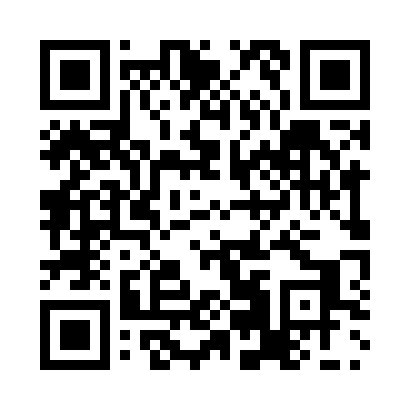 Prayer times for Almasu-Sec, RomaniaWed 1 May 2024 - Fri 31 May 2024High Latitude Method: Angle Based RulePrayer Calculation Method: Muslim World LeagueAsar Calculation Method: HanafiPrayer times provided by https://www.salahtimes.comDateDayFajrSunriseDhuhrAsrMaghribIsha1Wed4:156:151:266:278:3710:292Thu4:126:141:256:278:3810:313Fri4:106:121:256:288:3910:334Sat4:086:111:256:298:4010:355Sun4:066:091:256:308:4210:376Mon4:036:081:256:308:4310:397Tue4:016:071:256:318:4410:418Wed3:596:051:256:328:4510:439Thu3:576:041:256:338:4710:4510Fri3:546:031:256:338:4810:4711Sat3:526:011:256:348:4910:5012Sun3:506:001:256:358:5010:5213Mon3:485:591:256:368:5210:5414Tue3:455:581:256:368:5310:5615Wed3:435:561:256:378:5410:5816Thu3:415:551:256:388:5511:0017Fri3:395:541:256:388:5611:0218Sat3:375:531:256:398:5711:0419Sun3:355:521:256:408:5911:0620Mon3:335:511:256:409:0011:0821Tue3:315:501:256:419:0111:1022Wed3:295:491:256:429:0211:1223Thu3:275:481:256:429:0311:1424Fri3:255:471:256:439:0411:1625Sat3:235:471:266:449:0511:1726Sun3:215:461:266:449:0611:1927Mon3:195:451:266:459:0711:2128Tue3:185:441:266:459:0811:2329Wed3:165:441:266:469:0911:2530Thu3:145:431:266:479:1011:2731Fri3:135:421:266:479:1111:28